小児科問診票（発達用）Questionário infantil (para desenvolvimento)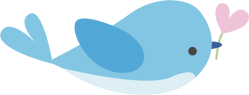 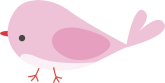 氏名 Nome completo　　　　　　　　　　　　        生年月日 Data de nascimento 　  　　/　　　/　　　
性別 sexo ( 男 Menino ・女 Menina)　　　　　　　 記載時年齢 A hora da descrição　　
現在の身長 Altura atual             cm　　　　　　　体重 Peso corporal                  kg
記入者 Filler: 母 Mãe   父 Pai   祖母 avó   祖父 do avô    その他 outros（              )この問診票は、当てはまる項目を✔し、（　　）内容を記入してください。
Verifique os itens aplicáveis ​​para este questionário e escreva o conteúdo em （    ）・マイナ保険証による診療情報取得に同意しますか？                                                           Você concorda em adquirir informações médicas com um cartão de seguro menor？
□はい Sim　　　　□いいえ Não・現在､処方されている薬はありますか？
Há algum medicamento atualmente prescrito？
□はい Sim （お薬手帳を提出してください envie um caderno de medicina)　　　□いいえ Não・紹介状はありますか？
Você tem uma carta de encaminhamento？
□はいSim 　　　　　□なしNão ・大きな病気にかかったことがありますか ？(入院や手術など)
Você já teve uma doença grave？ (internação, cirurgia, etc.)
□はい Sim　　　　　　□いいえ Não・現在、他の医療機関に通院していますか？
Você está atualmente indo para outra instituição médica？　　　　□はい Sim　　　□いいえ Não・現在、通っている保育園 、学校、 発達支援施設はありますか？Existem creche, escolas ou instalações de apoio ao desenvolvimento que você está participando atualmente？　　　　□はい Sim　　　　　□いいえ Não・薬や食品のアレルギーはありますか？Você tem alergias de remédios e comida？　　　　　□はいSim　　　　　□いいえ Não原因  Causa :症状  Sintomas :【 来院目的 Razão para visitar o hospital 】 当てはまる項目をチェックし、(  )内に優先順位を記入してください。 Verifique os itens aplicáveis ​​e (    )優先順位 Marque-os(   )□言葉の遅れが心配  Estou preocupado com o atraso nas palavras (理解が不十分Entendimento insuficiente  ・発語が乏しい O idioma é ruim  ・言葉が不明瞭 As palavras não são claras              ・耳の聞こえが悪いA audição dos ouvidos é insuficiente )(   ) □運動発達の遅れが心配 Estou preocupado com o atraso nos movimentos(   ) □発達全般の遅れが心配Estou preocupado com o atraso no crescimento(   ) □情緒面が不安 O lado emocional é instável(   ) □行動が気になる Estou preocupado com o comportamento (視線が合いにくい não tem contato visual・   集団行動ができない não posso faz ação coletiva・落ち着きがない inquieto )(   ) □その他 outros (  )が気になる  Estou preocupado sobre（   　　          　　　　　　　　　　　  ）(   ) □ (   )と診断または疑いと言われたDizia -se que foi diagnosticado ou suspeito（  　　　　　   　　　   ）(   )□特に気になることはなかったが (  ) から指摘されたEu não estava particularmente preocupado（                     ）Foi apontado de上記のことが気になり始めたのはいつ頃からですか？Quando você começou a se preocupar com o exposto acima？年齢 Idade　(                       )【 病院に希望されること O que você quer no hospital 】該当する項目をチェックしてくださいVerifique o item aplicável.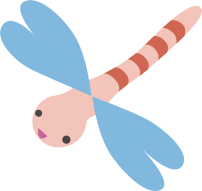 □どんな遅れか知りたい Eu quero saber que tipo de atraso□診断名を知りたい Quero saber o nome do diagnóstico□セカンドオピニオン Segunda opinião□リハビリを受けたい Eu quero receber reabilitação□対応方法を知りたい Eu quero saber como resolvê -lo□その他  outros（                                                                                 ）【 家族構成  Estrutura familiar 】【 妊娠や出産について Sobre a gravidez e o parto 】該当する項目をチェックしてください Verifique o item aplicável在胎週数 Período da Gestação　 　  　　 週 Semana　　  　 　　　　日Dia出生体重 Peso quando nascen             g    出生身長 Estatura quando nascen       　   cm出生頭囲  Perímetro cefálico             cm妊娠中の異常 Problema de gravidez ：□なしNão   □ありSim (                           　　　   　　　 )分娩時の異常Teve alguma anormalidade no momento do parto □なしNão ・ □ありSim (                 ) NICUへの入院 Hospitalizado em UTI: □なしNão   □ありSim (病名Nome da doença                　　 ）
①新生児スクリーニング Sobre o Exame de Triagem em Massa do Recém-nascido□異常なしSem anormalidade  □異常あり Há uma anormalidade（具体的に especificamente：  　　　　　　　　　　　　　　　　　　　　 ）②聴力の異常 Anormalidade auditiva □異常なしSem anormalidade  □異常ありHá uma anormalidade （病名 Nome da doença：　　　　　　　　　　　　　　　　　　　　　　　 ）（検査や治療をうけた病院 Hospital onde foram realizados exames e tratamento：                           ）③視力の異常 Anormalidade visual □異常なしSem anormalidade  □異常ありHá uma anormalidade （病名 Nome da doença：　　　　　　　　　　　　　　　　　　　　　　　 ）（検査や治療をうけた病院 Hospital onde foram realizados exames e tratamento：                           ）【 健診状況 Status do exame médico 】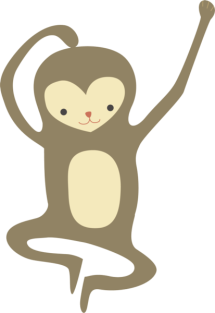 今までに何か問題を指摘されましたか？Você apontou algum problema até agora？該当する項目にチェックして （   ）の中に、記入をしてください。Verifique o item aplicável. Porfavor, preencha（      ）・1歳までの健診Exame de saúde até 1 ano de idade   □問題なしSem problemas□問題ありHá um problema（                                                                    ） ・1歳半検診Exame de saúde para criança de 1 ano e meio□問題なしSem problemas□問題ありHá um problema（                                                                   ）その後の状況Situação depois de encontrar o problema      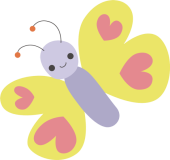 ・3才児健診Exame médico de criança de 3 anos □未受診 Não examinado□問題なしSem problemas□問題ありHá um problema（                                                                     ）       その後の状況 Situação depois de encontrar o problema ・就学前健診  exame pré-escolar□未受診Não examinado□問題なしSem problemas□問題ありHá um problema（         　　　　　　　　　　　　　　　　　　　　　　　　　　　　 　） その後の状況 Situação depois de encontrar o problema【 1歳までの発育状況についてSobre o status de crescimento de até 1 ano de idade 】体重増加が気になったpreocupado em ganhar peso                                □いいえ não    □はい sim哺乳や離乳食で苦労したA amamentação e a alimentação do bebê eram difíceis      □いいえ não    □はい sim育児が大変だった Cuidados infantis era difícil                                         □いいえ não    □はい sim目が合いにくかった olhos não combinam                                        □いいえ não     □はいsim あやしてもあまり笑わなかった não ri muito                                       □いいえnão     □はいsim一緒に遊ぶより、一人遊びを好んだ gostava de brincar sozinho em vez de brincar juntos□いいえnão     □はいsim後追いはありましたか？Vai atrás de/acompanha (mãe/pai/etc)?                        □いいえnão     □はいsim抱きにくかったり、抱かれるのを嫌がった É difícil abraçar, ou não gosta de ser abraçado□いいえnão     □はいsim手を繋ぐのは好きじゃなかったodeia dar as mãos                                  □いいえnão     □はいsim人見知りは？ Como foi sua timidez?                                                   □いいえnão     □はいsim機嫌が悪いことが多かった Muitas vezes estava de mau humor                     □いいえnão     □はいsim喃語は少なかった As palavras do bebê foram poucas                             □いいえnão     □はいsim乳幼児期の睡眠はどうでしたか？ Sobre o sono no período da infância?                □いいえnão    □はいsim【 運動発達についてSobre o desenvolvimento físico 】首がすわるO pescoço firmou com           meses     お座りSentou com           mesesハイハイ Engatinhou com              meses	独歩 Andou sozinho com          meses走ることができますか？sabe correr?      □まだ Ainda não      □はいsim（　　才頃から a partir de __anos）歩き方が気になりますか？ Percebe algo na forma de andar?　 □いいえnão    □はいsim（　　　　　　　　　　）【 行動面 Relativamente ao comportamento 】  ウロウロして落ち着かないHá episódios de não se acalmar e ficar andando pra lá e pra cá. □いいえnão    □はいsimつま先歩きが気になる？Anda muito nas pontas dos pés?                         　□いいえnão    □はいsim集中した時切り替えの悪さがあるQuando focado, a comutação é deficiente	□いいえnão    □はいsim遊び方が気になるA forma como brinca é preocupante                             □いいえnão     □はいsim気になる点にチェック入れてassinalar O todos os itens que corresponde □おもちゃをそれらしく遊ばないNão brinca com os brinquedos da forma que são□タイヤ回しが好きFica rodando a roda do carrinho□回るものが好きGosta de brinquedos que giram/rodam□車や物の並べ方にこだわるColoca carrinho ou outras coisas enfileirado□遊びが独特 Maneira única de jogarクルクル回るFica girando com o corpo igual um pião sozinho                     □いいえnão     □はいsim手をヒラヒラするFica abanando os mãos	                                        □いいえnão     □はいsimこだわりが強く対応に困るFortemente exigente e difícil de lidar	□いいえnão     □はいsim新しい場所や人にひどく緊張して固まってしまうFico nervoso e endurecendo para novos lugares e pessoas	□いいえnão    □はいsim非常に没頭するエピソードかありますか？（ありましたか？）Tem episódios de estar extremamente absorto? (ou já teve?)	□いいえnão    □はいsimひどく嫌がる感覚がある？Apresenta sentimento extremo de não gostar de algo?該当する項目を☑してくださいAssinalar todos que correspondam☑□騒音が好きではないHá muitos episódios de não gostar de barulho□砂場で遊べないNão consegue brincar na areia□服の感触に敏感 Não gosta da sensação de certas roupas□痛みに鈍感Sou insensível à dor癇癪やパニックがあるExistem birras e pânico	□いいえnão    □はいsim自分を傷つける行為があるHá um ato para se machucar	□いいえnão    □はいsim周囲の人を傷つける行為があるHá um ato que machuca as pessoas ao seu redor	□いいえnão    □はいsim【 言語面 linguagem 】 （乳児期から初診頃までの状況 desde bebê até momento da primeira consulta ）何歳から指を指していますか？Desde de que idade apontou dedo?□1才 1 ano   □1才半 1.5 ano   □2才 2 anos   □3才 3 anos   □現在もない até hoje nada下記の動作はできますか？できるものに☑してくださいConsegue expressar as seguintes ações abaixo. Assinalar　emtudo que consegue☑　□バイバイBye Bye　□ちょうだいquerer 　□おいでVenha aqui　□こんにちは ol（頭を下げるboa tarde abaixar a cabeça）  すぐそばにあるものを周囲の人の手で示そうとする行動（クレーン動作）Tenta pegar a mão das pessoas que estão por perto para pegar algo que está perto de si (como se fosse uma garra, guindaste)　                                                                      □ありsim　　□なしnão名前を呼ぶと振り向きますか？Vira em direção quando é chamado pelo nome?　　 □はいsim　　□いいえnão意味の理解がありますか？Fala palavras que já possuem sentido/significado　　　□はいsim　　□いいえnão次の質問に答えてくださいPor favor responda as seguintes questões 最初に意味のある言葉が出たのは何才？começou a falar palavras com significado com..... idade.具体的にどんな言葉？Quais palavras?（                                              ）言葉を話せたが消えたことがあるFalou algumas palavras com significado mas aconteceu de esquecer.  	□はいsim　　□いいえnão言葉がなかなか増えなかったO vocabulário não está aumentando.	□はいsim　　□いいえnão二語文を話すFrases com 2 palavras com（例exemplo：ブーブきた BUBU KITA ( carro veio )）具体的にどんな言葉？Quais palavras? （                                                                      ）簡単な会話ができるVocê pode conversar com palavras simples	□はいsim　　□いいえnãoある程度会話になるが一方的になるVocê pode ter alguma conversa, mas será unilateral	□はいsim　　□いいえnão質問をオウム返しするPapagaio uma pergunta	□はいsim　　□いいえnãoTVのコマーシャルなど繰り返し言うRepete comercial de tv, etc　　　　　　　　　　　　　 □はいsim　　□いいえnão独り言が多いfala muito consigo mesmo	□はいsim　　□いいえnão発音が気になるEstou preocupado com a pronúncia	□はいsim　　□いいえnão色が分かるentende as cores	□はいsim　　□いいえnão数が分かるconsegue entender números	□はいsim　　□いいえnão文字、数字、記号への興味が異常にあるinteresse incomum por letras, números e símbolos	□はいsim　　□いいえnãoアルファベットが読めるconsegue ler o alfabeto　　□はいsim（何歳からですか？A partir de que idade?　　　　　才anos）　　　　　□いいえnãoアルファベットが書けるsabe escrever o alfabeto□はいsim（何歳からですか？A partir de que idade?　　　　　才anos）　　　　　□いいえnão【 生活面 Sobre a vida 】叱られていることがわかるEu tende quando é repreendido	□はいsim　　□いいえnão友達に興味がある interessado em ter amigos	□はいsim　　□いいえnão友達と遊ばず、一人で遊ぶほうが好きNão gosto de brincar com amigos, gosto de brincar sozinho	□はいsim　　□いいえnão友達とトラブルになりやすいFácil de ter brigar com amigos	□はいsim　　□いいえnão予定変更や突然の出来事に混乱し、パニックになるSentir-se confuso e em pânico com mudanças nos planos ou eventos repentinos　　　　　　　　　　　　　　　　　　　　　　　　　　　　□はいsim　　□いいえnão順番を守るなど、ルールを守ることが難しいDificuldade em seguir regras como seguir ordem	□はいsim　　□いいえnão発表会や運動会などの行事が苦手 Não é bom em eventos como recitais e dias de esportes	□はいsim　　□いいえnão偏食があるtêm fortes gostos e desgostos por comida	□はいsim　　□いいえnão食事は何を使って食べますか？O que você utiliza nas suas refeições? フォークGarfo、スプーンcolher　など etc（	）困っていることがありますか？Você tem algum problema?着替え trocar de roupa □全くできないNão consegue 　　□一部できるconsegue um pouco 　　　□できるconsegue排尿 urinar□全くできないNão consegue　　  □一部できるconsegue um pouco 　　　□できるconsegue排便 defecação□全くできないNão consegue  　　□一部できるconsegue um pouco 　　　□できるconsegue当センターは、診療情報を取得、活用することにより、質の高い医療の提供に努めています。　Nosso centro se esforça para fornecer atendimento médico de alta qualidade, adquirindo e utilizando informações médicas.正確な情報を取得、活用するため、マイナ保険証の利用にご協力をお願いします。Para obter e utilizar informações precisas, pedimos sua cooperação no uso do Cartão de Seguro Myna.✩医療情報・システム基盤整備体制充実加算 Taxa adicional para melhorar a informação médica e a infraestrutura do sistema・初診時exame médico inicial : 6点 pontos（加算adição 1）マイナ保険証を利用した場合Ao usar um cartão de seguro Myna : 2点 pontos（加算adição 2）・再診時exame médico normal : 2点 pontos（加算adição 3）月に一回Uma vez por mêsマイナ保険証を利用した場合Ao usar um cartão de seguro Myna : 加算なしSem adição（マイナ保険証を利用した場合は、窓口負担金が減額されます Se você utilizar o cartão de seguro Myna, o copagamento no balcão será reduzido ）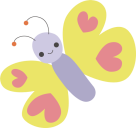 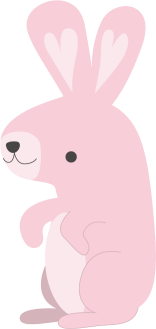 AICHI-KEN MIKAWA AOITORI IRYOU RYOUIKU CENTER 　　　　　　　　　　　　　　　　　　愛知県三河青い鳥医療療育センター  Ambulatorial 外来☎ 0564-64-7982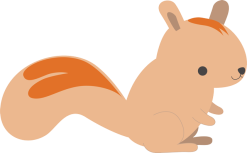 病名Nome da doença年齡( 才) idade no nomento医療機關名 Nome da instituição médica治療内容Conteúdo de tratamento病名Nome da doença医療機關名 Nome da instituição médica治療内容Conteúdo de tratamento施設名 Nome do estabelecimento開始時期 Hora de inícioその他 (加配、支援級、期間)Outros (aula de suporte adicional, período)続柄 relação年令 idade同居Coabite com健康状態（発育状態・精神症状）Condição de saúde (estado de crescimento / sintomas mentais)父 PaiはいSim・いいえ Não健康saúde・問題あり母 Mãe